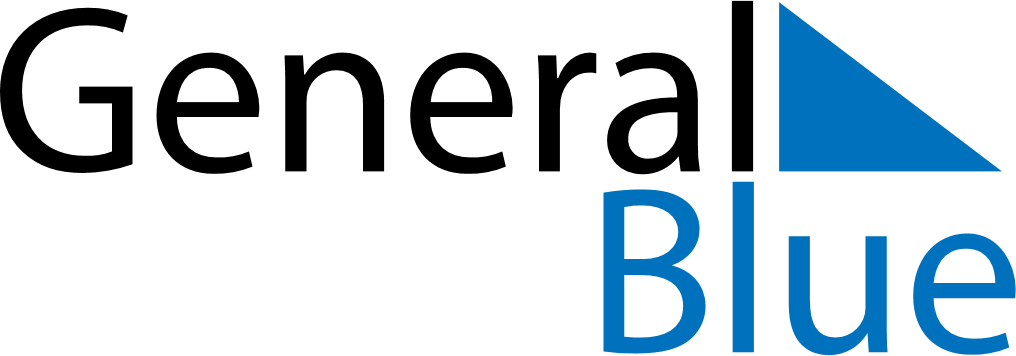 December 2025December 2025December 2025AnguillaAnguillaMondayTuesdayWednesdayThursdayFridaySaturdaySunday123456789101112131415161718192021National Heroes and Heroines Day22232425262728Christmas DayBoxing Day293031